Приложение  1 к постановлению администрации Тайтурского городского поселения Усольского муниципального района Иркутской областиот «24» октября 2022 г.  №  386 СХЕМА РАСПОЛОЖЕНИЯ  ГРАНИЦ  ПУБЛИЧНОГО СЕРВИТУТАПлощадь испрашиваемого публичного сервитута в границах населенного пункта р.п. Тайтурка, в отношении земель государственная собственность на которые не разграничена, находящихся в кадастровом квартале 38:16:000017, кв. м.Площадь испрашиваемого публичного сервитута в границах населенного пункта р.п. Тайтурка, в отношении земель государственная собственность на которые не разграничена, находящихся в кадастровом квартале 38:16:000017, кв. м.Площадь испрашиваемого публичного сервитута в границах населенного пункта р.п. Тайтурка, в отношении земель государственная собственность на которые не разграничена, находящихся в кадастровом квартале 38:16:000017, кв. м.    3924Площадь испрашиваемого публичного сервитута в границах населенного пункта р.п. Тайтурка, в отношении земель государственная собственность на которые не разграничена, находящихся в кадастровом квартале 38:16:000019, кв. м.Площадь испрашиваемого публичного сервитута в границах населенного пункта р.п. Тайтурка, в отношении земель государственная собственность на которые не разграничена, находящихся в кадастровом квартале 38:16:000019, кв. м.Площадь испрашиваемого публичного сервитута в границах населенного пункта р.п. Тайтурка, в отношении земель государственная собственность на которые не разграничена, находящихся в кадастровом квартале 38:16:000019, кв. м.    138Обозначение характерных точек границКоординаты, мКоординаты, мКоординаты, мОбозначение характерных точек границXYY1233:Зона1(1)н1449627.553278646.743278646.74н2449711.453278679.503278679.50н3449678.353278764.313278764.31н4449682.083278765.763278765.76н5449715.183278680.953278680.95н6449737.063278689.493278689.49н7449703.963278774.303278774.30н8449707.223278775.573278775.57н9449740.323278690.773278690.77н10449768.093278701.613278701.61н11449804.763278607.653278607.65н12449801.033278606.203278606.20н13449765.823278696.433278696.43н14449741.773278687.043278687.04н15449776.993278596.813278596.81н16449773.733278595.543278595.54н17449738.513278685.773278685.77н18449716.633278677.233278677.23н19449751.853278587.003278587.00н20449748.123278585.553278585.55н21449712.903278675.773278675.77н22449689.153278666.503278666.50н23449724.363278576.273278576.27н24449720.643278574.813278574.81н25449685.423278665.053278665.05н26449661.663278655.773278655.77н27449687.893278588.543278588.54н28449684.163278587.093278587.09н29449657.933278654.313278654.31н30449634.183278645.043278645.04н31449660.443278577.913278577.91н32449656.723278576.453278576.45н33449630.453278643.583278643.58н34449624.323278641.193278641.19н35449577.123278765.843278765.84н36449581.803278767.593278767.59н1449627.553278646.743278646.74:Зона1(2)н37449560.383278754.263278754.26н38449558.633278758.943278758.94н39449564.713278761.213278761.21н40449566.463278756.523278756.52н37449560.383278754.263278754.26Система координат МСК-38, зона 3Система координат МСК-38, зона 3Система координат МСК-38, зона 3Система координат МСК-38, зона 3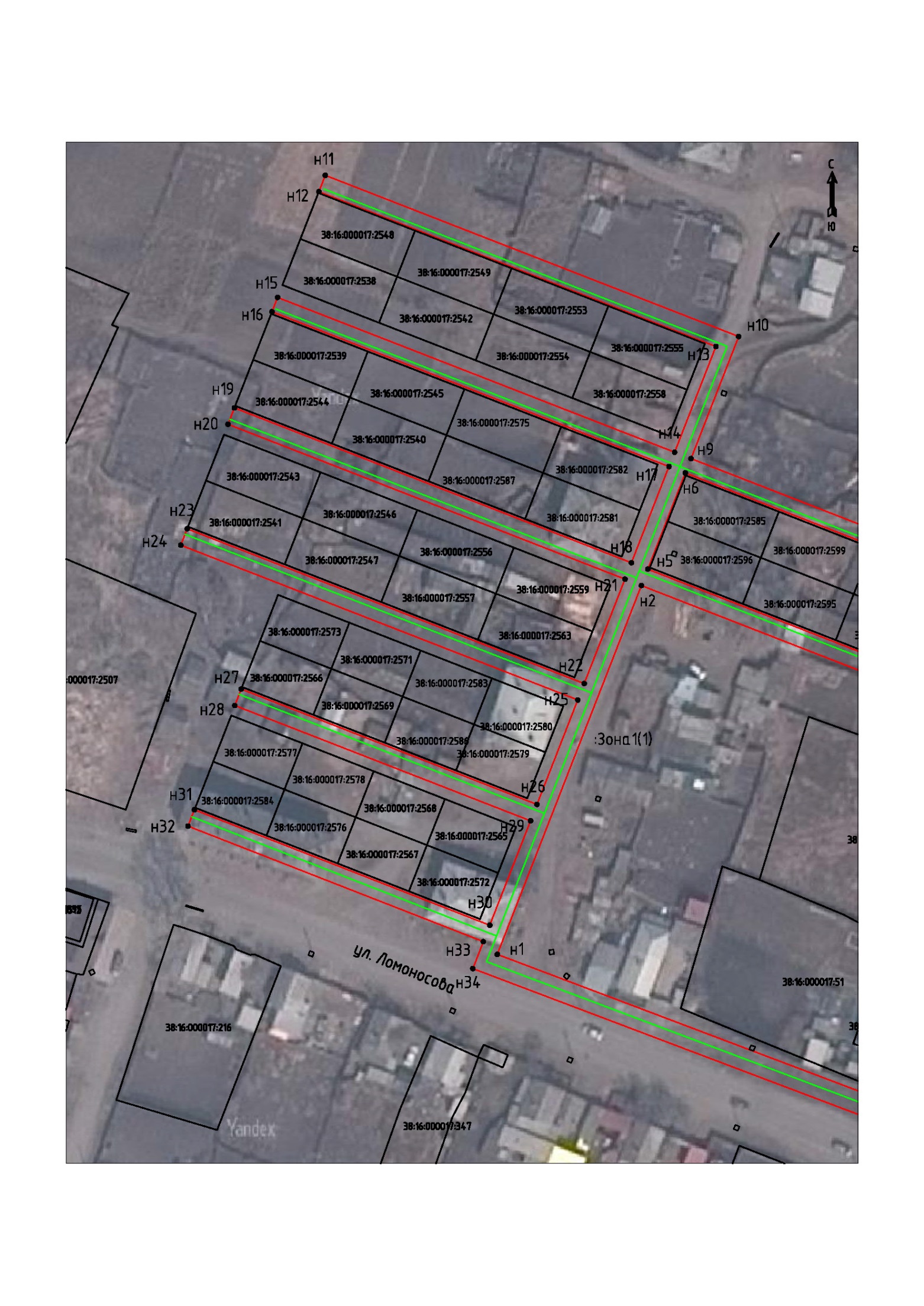 Масштаб 1:1000Масштаб 1:1000Условные обозначения:Условные обозначения::Зона1- обозначение образуемой границы зоны публичного сервитута- образуемая граница публичного сервитута- планируемое размещение сооружения, объект электросетевого хозяйства - существующая часть границы, имеющиеся в ЕГРН сведения о которой достаточны для определения ее местоположениян1- обозначение характерной точки образуемой границы публичного сервитута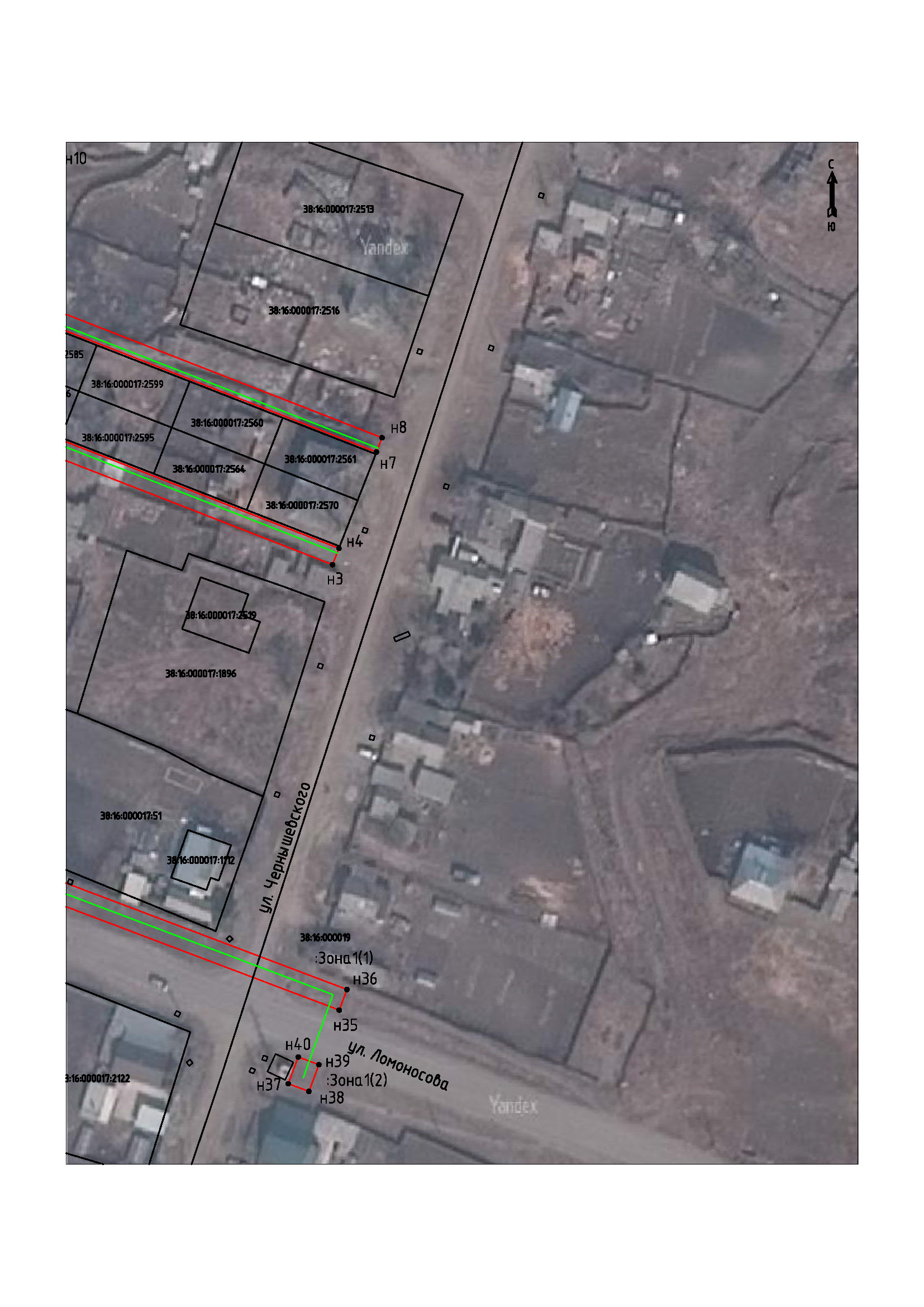 Масштаб 1:1000Масштаб 1:1000Условные обозначения:Условные обозначения::Зона1- обозначение образуемой границы зоны публичного сервитута- образуемая граница публичного сервитута- планируемое размещение сооружения, объект электросетевого хозяйства - существующая часть границы, имеющиеся в ЕГРН сведения о которой достаточны для определения ее местоположениян1- обозначение характерной точки образуемой границы публичного сервитута